                                Стандарт породы № 1.5  WKU                Австралийский  Кеттл  Дог  (AUSTRALIAN CATTLE DOG)Страна происхождения –  АвстралияКлассификация WKU -  1 группа, скотогонные Дата последних дополнений стандарта – 28.02.2014Применение – пастух, охранник, спортивная собака, собака – компаньон.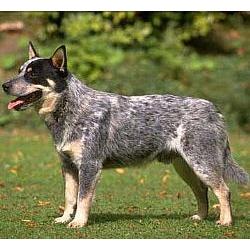 История породы. Порода возникла примерно в 1800 году в результате скрещивания нескольких пород, завезенных в Австралию шотландскими эмигрантами: далматина, келпи, мраморно-голубого колли и дикой собаки динго. По другой версии для получения породы использовали ныне исчезнувшего смитфилда (близкого к староанглийской овчарке), динго, колли и бультерьера, в 1840 году добавлена кровь келпи и далматинов. Порода была официально признана в 1890 году, но в США и Европе появилась только в 70-годы ХХ века. Австралийской пастушьей собаке нет равных в умении сторожить и перегонять  стада как в открытом поле, так и на ограниченных участках пастбищ. Живость, внимательность, острый ум, осторожность, храбрость и преданность в сочетании с развитым чувством долга делают эту собаку идеальным помощником.Характер и темперамент. Австралийский  кетл - дог очень активная и энергичная собака с ярко-выраженными сторожевыми качествами. Это очень преданная и верная собака, она с осторожностью относится к новым людям и всегда готова защищать своего хозяина. Австралийский кеттл дог сообразителен, умен, ловок, силен и послушен. Эта собака постоянный спутник австралийских фермеров, она помогает им пасти скот и охранять дом. Дружелюбно относится к стаду, которое воспринимает как свою стаю, но драчлива с сородичами, что надо учитывать на выставках. Его лай похож на уханье совы. Она лучше, чем собака любой другой породы, способна преодолевать большие расстояния. Хилер — не городской житель, взаперти тоскует, нуждается в длительных прогулках с серьезной физической нагрузкой. Кеттл доги — долгожители: некоторые доживают до 29 лет. Внешний вид. Компактная, крепкая рабочая собака, необычайно проворная и мощная. Это идеальная собака для скотоводов, которая, несмотря на свой небольшой рост, легко управляется со стадом. Кеттл-дог приземист, но очень силен и смел.Голова. Голова массивная, сбалансирована с пропорциями собаки и общим сложением. Череп широкий, слегка выпуклый между ушами,  уплощается к переходу, слабо, но четко выраженному. Скулы мускулистые, не грубые и не выступающие. Сильная нижняя челюсть глубокая и хорошо развитая. Морда широкая, хорошо заполнена под глазами, суживается постепенно, средней длины, глубокая, мощная и образует с черепом параллельные линии. Губы плотные и чистые. Нос. Мочка носа черная. Глаза. Овальные, среднего размера, выражают ум и настороженность. Предупреждающий или подозрительный взгляд - естественен при общении с посторонним. Глаза темно-коричневые. Уши. Среднего размера,  широкие  в основании, мускулистые, торчащие и умеренно заостренные. Уши широко расставлены, отвернуты в стороны, чувствительны и торчат, когда собака настораживается. Кожа толстая. Внутренняя часть уха хорошо покрыта шерстью. Зубы. Здоровые, сильные, равномерно посаженные. Прикус  ножницеобразный. Шея. Крепкая, мускулистая, средней длины, расширяющаяся к основанию, без подвеса. Передние конечности.  Лопатки крепкие, наклонные, мускулистые, не слишком сближены в области холки, углы плече - лопаточных сочленений хорошо выражены. Конечности сильные, с круглыми костями; прямые и параллельные. Пясти с небольшим наклоном при взгляде сбоку , обеспечивая эластичность движения. Слишком загруженные лопатки и  тяжелый  перед мешают правильным движениям и ограничивают рабочие возможности. Лапы округлые,  пальцы короткие, крепкие, хорошо изогнуты, в комке. Подушечки твердые и глубокие, когти короткие и крепкие.Корпус.  Длина корпуса  больше, чем высота в холке - приблизительно 10/9. Линия верха ровная, спина крепкая, поясница упругая, короткая, круп широкий, слегка покатый.  Ребра хорошо изогнуты, но не образуют "бочковидную" грудь. Грудь глубокая, мускулистая и умеренно широкая,  бока глубокие. Задние конечности. Широкие, крепкие и мускулистые. Круп довольно длинный и наклонный; бедра длинные, широкие и хорошо развиты, угол колена хорошо выражен. Плюсны сильные, отвесные. При взгляде сзади, плюсны прямые и параллельные, не сближены и не расставлены. Лапы округлые,  пальцы короткие, крепкие, хорошо изогнуты, в комке. Подушечки твердые и глубокие, когти короткие и крепкие.Хвост. Умеренно низко посажен, продолжает контур крупа,  достигает скакательных суставов. В покое  опущенный и  очень слабо изогнутый. При движении или возбуждении может подниматься, но никогда не пересекает вертикальную линию, проведенную через основание хвоста. Хвост имеет развитую "щетку". Движения. Свободные, гибкие, неутомимые и сбалансированные. Важным является способность к быстрым и внезапным движениям.  На рыси, при увеличении скорости конечности приближаются к срединной линии. Но в стойке лапы располагаются по прямоугольнику. Шерсть. Гладкая, двойная, с коротким густым подшерстком. Волос прямой, жесткий, водоустойчивый. По низу корпуса, по задней части конечностей  шерсть длиннее и формирует около бедер небольшие "штаны". На голове (включая внутреннюю часть ушей) и передней части конечностей - волос короткий. Вдоль шеи волос толще и длиннее. Слишком длинная и короткая шерсть - дефект. В среднем, волос на корпусе - 2,5 - 4 см. Окрас.  Голубой - в голубую крапинку или в голубое пятнышко с другими отметинами или без них. Допустимы черные, голубые или палевые отметины на голове, желательно равномерно распределенные. Передние конечности покрыты подпалинами вплоть до груди и горла, с подпалиной на челюстях.  Подпалины на внутренней части бедер до передней части колена и наружной  части от плюсны до пальцев. Черные отметины на корпусе не желательны.Красная крапинка - равномерная крапинка (включая и подшерсток) - ни белая, ни кремовая, с более темными красными отметинами на голове или без них. Равномерные отметины на голове – желательны. Красные отметины на корпусе - допустимы, но не желательны. Размеры.Высота в холке у кобелей – 46 - 51 см у сук – 43 - 48 см. Примечание. Кобели  должны  иметь  два  нормально развитых семенника, полностью опущенных в мошонку. Недостатки. Не значительные отклонения от указанного стандарта.Пороки.Легкий костяк и слабая мускулатура.Загруженность, квадратный формат.Узкая, маленькая голова. Длинная, легкая, вздернутая или опущенная  морда.Осветленная мочка носа. Отвисшие губы.Отсутствие 2Р1 или 2Р2.Круглые, выпуклые глаза.Крупные, длинные, близко поставленные уши.Тонкая, длинная или загруженная с сильным подвесом шея.Горбатая, провисшая, узкая спина.Длинная, провисшая поясница.Узкий, резко скошенный круп.Высокозадость.Мелкая, плоская, узкая грудь.Тонкие, слабые конечности с плохо выраженными углами.Козинец, сильный размет, саблистость, бочкообразный постав.Плоские,  распущенные лапа. Прибылые пальцы.Связанные, тяжелые, вялые движения.Не большие черный и красные отметины на корпусе.Отсутствие подшерстка. Волнистая шерсть.Дисквалификация.Длинная, короткая,  лохматая шерсть.Не стандартный окрас.Все отклонения от ножницеобразного прикуса. Отсутствие одного из резцов, клыков, моляров.Голубые глаза. Разные глаза.Депигментированные нос, губы, окантовка глаз.Полустоячие, висячие, купированные  уши.Купированный, кольцом, с изломом хвост. Врожденная куцехвостость.Крипторхизм односторонний или полный.Трусость, неуправляемая агрессия к человеку. 